Dragi učenici,današnji zadatak je opisati svoj dan. Nadam se da ćemo se uskoro svi vidjeti u školi, a sada ćemo se prisjetiti kako je to izgledalo kada ste išli u školu učiti i družiti se sa svojim prijateljima.U svojim bilježnicama ćete u 10 rečenica opisati jedan svoj dan u tjednu. Prilikom opisa pomoći će vam ovih deset sličica. Pogledajte sličicu, napišite što radite i u koliko sati. Svaku rečenicu napišite jednu ispod druge.Na primjer (ovako bi trebale izgledati vaše rečenice):          I wake up at half past 7.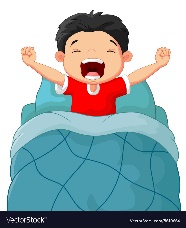    I make my bed.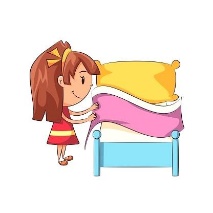    I have breakfast at 7:15.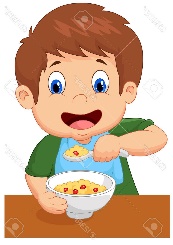 IZGLED PLOČE: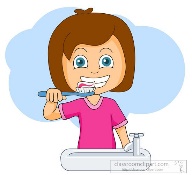 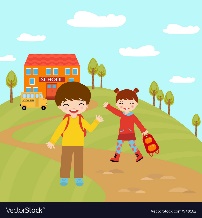 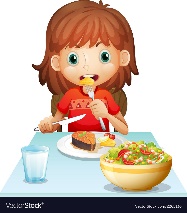  (do homework)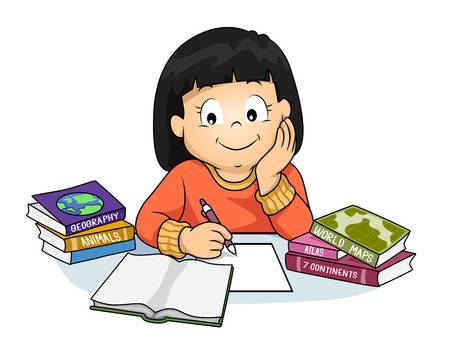 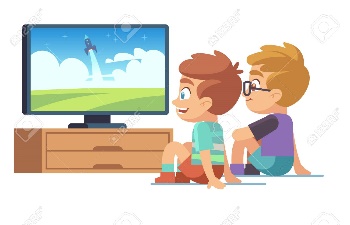 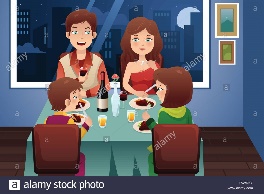 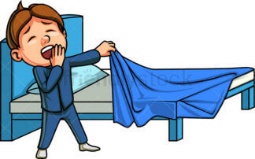 